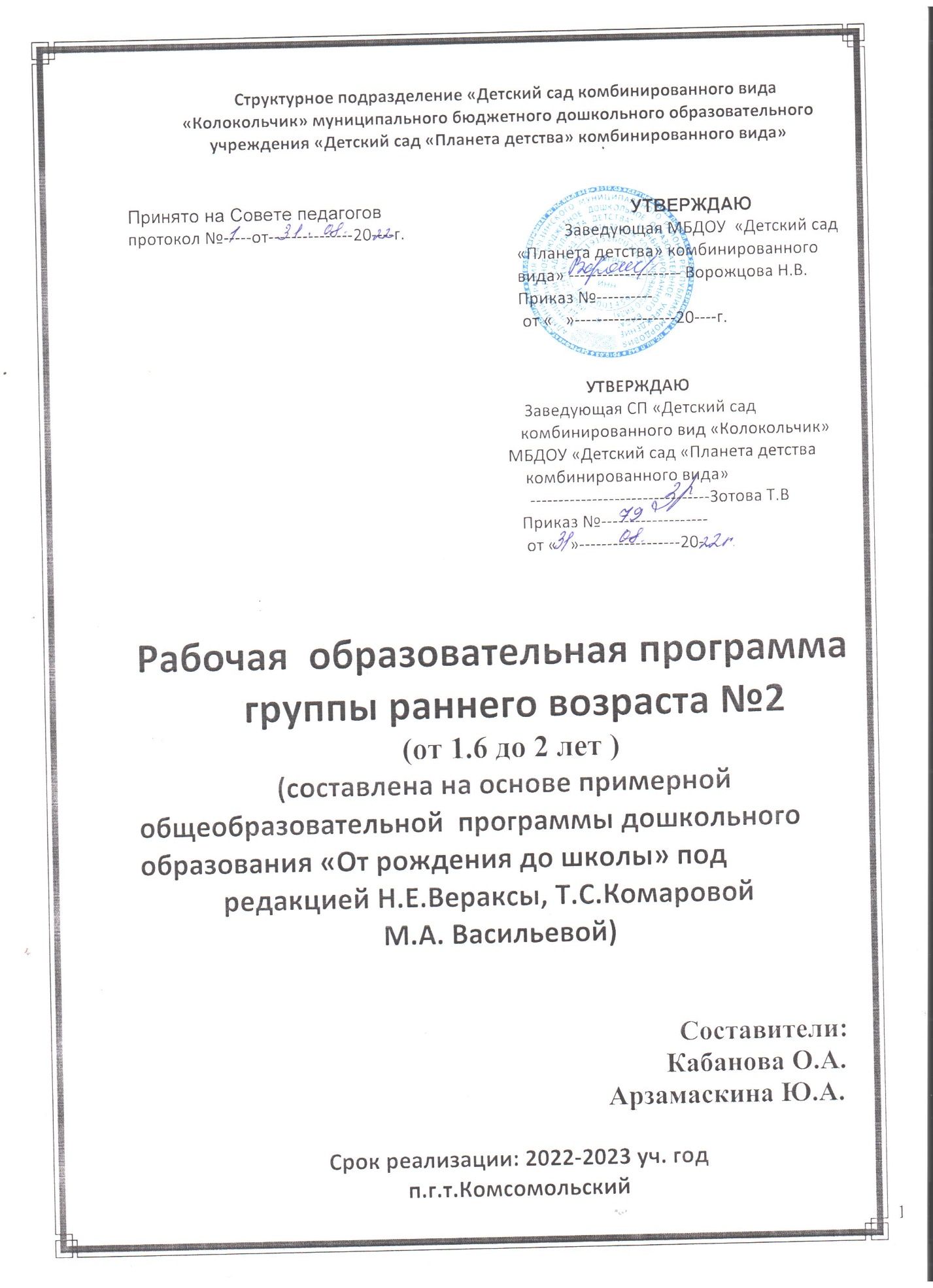 СОДЕРЖАНИЕI. ЦЕЛЕВОЙ РАЗДЕЛ 1.Пояснительная записка….………………………………………………….31.1. Принципы и подходы в организации образовательного процесса……...51.2. Характеристика  особенностей   развития  детей  ….………..…………....62. Планируемые результаты освоения программы……....…………….…92.1. Особенности  проведения  педагогического  мониторинга…………….102.2. Адаптационный период………………………………………………...…11II. СОДЕРЖАТЕЛЬНЫЙ РАЗДЕЛ2.1. Описание образовательной деятельности для детей раннего возраста.…………………………………………………………………………132.1.1. Здоровьесберегающие технологии………………...………….…………182.1.2.Способы и направления поддержки детской инициативы ……….……192.1.3. Особенности образовательной деятельности разных видов и культурных практик …... ..............................................................................202.1.4. Планирование работы в адаптационный период ……………………….222.1.5. Планирование образовательной деятельности в группе ………………232.2. Развитие игровой  деятельности………………………………...............272.3. Особенности взаимодействия педагогического коллектива с семьями…………………………………………………………………………28III. ОРГАНИЗАЦИОННЫЙ РАЗДЕЛ 3.1.Особенности  организации   развивающей  предметно-пространственной  среды.………………….......................................................................................313.2. Режим  дня…………………………………………………..…………….....323.3. Учебно-методическое обеспечение группы ………………………….…33Целевой раздел.Пояснительная запискаРабочая  программа  по развитию детей  группы раннего возраста № 2  разработана  в соответствии с основной общеобразовательной программой СП д/с комбинированного вида «Колокольчик» МБДОУ детского сада «Планета детства» комбинированного вида, на основе примерной  программы «От рождения до школы» под редакцией Н. Е. Вераксы, М. А. Васильевой, Т. С. Комаровой и в соответствии с Федеральным государственным образовательным стандартом к структуре основной  общеобразовательной  программы дошкольного образования для детей младшего дошкольного возраста.Реализуемая программа обеспечивает разностороннее развитие детей в возрасте от 1,6 до 2 лет с учётом их возрастных и индивидуальных особенностей по основным направлениям - физическому, социально-коммуникативному, познавательному, речевому и художественно – эстетическомуДанная рабочая программа разработана в соответствии со следующими нормативнымиДокументами:• Федеральный закон   «Об образовании в Российской Федерации».• СанПиН • приказ Минобрнауки России от 30.08.2013 №1014 "Об утверждении Порядка организации и осуществления образовательной деятельности по основным образовательным программам - образовательным программам дошкольного образования".• приказ Минобрнауки России от 17.10.2013 №1155 "Об утверждении Федерального государственного образовательного стандарта дошкольного образования".• Устава Учреждения.• Конституция Российской Федерации.• Конвенция о правах ребенка (1989 г.) .• нормативные документы регионального и муниципального уровней. Рабочая программа определяет содержание и организацию воспитательно-образовательного процесса для детей  группы раннего возраста и направлена на формирование общей культуры, развитие физических, интеллектуальных и личностных качеств, формирование предпосылок учебной деятельности, обеспечивающих социальную успешность, сохранение и укрепление здоровья детей.Цель:  Создание благоприятных условий для полноценного проживания ребенком дошкольного детства, формирование основ базовой культуры личности, всестороннее развитие психических и физических качеств в соответствии с возрастными индивидуальными особенностями, обеспечение безопасности жизнедеятельности дошкольника.Исходя из поставленной цели, формируются следующие задачи:Укрепление здоровья, приобщение к здоровому образу жизни, развитие двигательной и гигиенической культуры детей.Развитие гуманистической направленности отношения детей к миру, воспитание культуры общения, эмоциональной отзывчивости и доброжелательности к людям.Развитие эстетических чувств детей, творческих способностей, эмоционально-ценностных ориентаций, приобщение воспитанников к искусству и художественной литературе.Развитие познавательной активности, познавательных интересов, интеллектуальных способностей детей, самостоятельности и инициативы, стремления к активной деятельности и творчеству.Реализация цели осуществляется в процессе разнообразных видов деятельности:Образовательная деятельность, осуществляемая в процессе организации различных видов детской деятельности (игровой, коммуникативной, трудовой, познавательно-исследовательской, продуктивной, музыкально-художественной, чтения).Образовательная деятельность, осуществляемая в ходе режимных моментов;Самостоятельная деятельность детей.Взаимодействие с семьями детей по реализации рабочей  программы.Таким образом, решение программных задач осуществляется  в совместной деятельности взрослых и детей и самостоятельной деятельности детей не только в рамках непосредственно образовательной деятельности, но и при проведении режимных моментов в соответствии со спецификой дошкольного образования.1. 1. Принципы и подходы к формированию рабочей образовательной программыРабочая программа группы раннего возраста сформирована в соответствии с принципами и подходами, определёнными Федеральными государственными образовательными стандартами:полноценное проживание ребёнком всех этапов детства (младенческого, раннего и дошкольного возраста), обогащения (амплификации) детского развития;индивидуализацию дошкольного образования (в том числе одарённых детей и детей с ограниченными возможностями здоровья);содействие и сотрудничество детей и взрослых, признание ребенка полноценным участником (субъектом) образовательных отношений;поддержку инициативы детей в различных видах деятельности;партнерство с семьей;приобщение детей к социокультурным нормам, традициям семьи, общества и государства;формирование познавательных интересов и познавательных действий ребенка в различных видах деятельности;возрастную адекватность (соответствия условий, требований, методов возрасту  и особенностям развития);обеспечение преемственности дошкольного общего  и  начального общего образования.Принципы, сформулированные на основе особенностей примерной общеобразовательной программы дошкольного образования «От рождения до школы» под редакцией Н. Е. Вераксы, Т. С. Комаровой, М.А. Васильевой в соответствии с ФГОС:соответствует принципу развивающего образования, целью которого является развитие ребенка;сочетает принципы научной обоснованности и практической применимости (содержание Программы соответствует основным положениям возрастной психологии и дошкольной педагогики и, как показывает опыт может быть успешно реализована в массовой практике дошкольного образования);соответствует критериям полноты, необходимости и достаточности (позволяя решать поставленные цели и задачи при использовании разумного «минимума» материала);обеспечивает единство воспитательных, развивающих и обучающих целей и задач процесса образования детей дошкольного возраста, в ходе реализации которых формируются такие качества, которые являются ключевыми в развитии дошкольников.1.2. Характеристика  особенностей   развития  детей  1.5-2лет.На втором году жизни развивается самостоятельность детей, формируется предметно-игровая деятельность, появляются элементы сюжетной игры. Общение с взрослым носит ситуативно-деловой характер, затем характер делового сотрудничества. Совершенствуются восприятие, речь, наглядно-действенное мышление, чувственное познание действительности.Второй год жизни — период интенсивного формирования речи. Связи между предметом (действием) и словами, их обозначающими, формируются в 6-10 раз быстрее, чем в конце первого года. При этом понимание речи окружающих по-прежнему опережает умение говорить.        Дети усваивают названия предметов, действий, обозначения некоторых качеств и состояний. Благодаря этому можно организовать деятельность и поведение малышей, формировать и совершенствовать восприятие, в том числе составляющие основу сенсорного воспитания. В процессе разнообразной деятельности со взрослыми дети усваивают, что одно и то же действие может относиться к разным предметам: «надень шапку, надень колечки на пирамидку и т.д.».        Важным приобретением речи и мышления является формирующаяся на втором году жизни способность обобщения. Слово в сознании ребенка начинает ассоциироваться не с одним предметом, а обозначать все предметы, относящиеся к этой группе, несмотря на различие по цвету, размеру и даже внешнему виду (кукла большая и маленькая, голышом и одетая, кукла-мальчик и кукла-девочка). Способность обобщения позволяет детям узнавать предметы, изображенные на картинке, в то время как в начале года на просьбу показать какой-либо предмет малыш ориентировался на случайные несущественные признаки. Так, словом «киса» он мог обозначать и кошку, и меховой воротник.        Малыш привыкает к тому, что между предметами существуют разные связи, а взрослые и дети действуют в разных ситуациях, поэтому ему понятны сюжетные инсценировки (показ игрушек, персонажей кукольного и настольного театра).        Впечатления от таких показов, заинтересованного рассматривания сохраняются в памяти. Поэтому дети старше полутора лет способны поддерживать диалог-воспоминание со взрослым о недавних событиях или вещах, связанных с их личным опытом: «Куда ходили?» — «Гулять». — «Кого видели?» — «Собачку». — «Кого кормили зернышками?» — «Птичку».        Активный словарь на протяжении года увеличивается неравномерно. К полутора годам он равен примерно 20-30 словам. После 1 года 8-10 месяцев происходит скачок, развивается активно используемый словарь. В нем много глаголов и существительных, встречаются простые прилагательные и наречия (тут, там, туда и т.д.), а также предлоги.        Упрощенные слова (ту-ту, ав-ав) заменяются обычными, пусть и несовершенными в фонетическом отношении. После полутора лет ребенок чаще всего воспроизводит контур слова (разное число слогов), наполняя его звуками-заместителями, более или менее близкими по звучанию слышимому образцу.        Попытки улучшить произношение, повторяя слово за взрослым, в этом возрасте не приносят успеха. Это становится возможным лишь на третьем году. Ребенок в большинстве случаев после полутора лет правильно произносит губно-губные звуки (п, б, м), передние небоязычные (т, д, и), задние небоязычные (г, х).  Свистящие, шипящие и сонорные звуки, а также слитные фонемы в словах, произносимых ребенком, встречаются крайне редко.        Вначале произносимое ребенком слово является целым предложением. Так. слова «бах, упала» в одних случаях обозначают, что малыш уронил игрушку, в других — что он сам упал и ушибся.        К полутора годам в высказываниях детей появляются двухсловные предложения, а в конце второго года обычным становится использование трех-, четырехсловных предложений.        Ребенок старше полутора лет активно обращается ко взрослым с вопросами. Но выражает их преимущественно интонационно: «Ия куся?» — то есть «Ира кушала?»  Вопросительными словами дети пользуются реже, но могут спросить: «Где платок?», «Баба куда пошла?», «Это что?»        На втором году жизни ребенок усваивает имена взрослых и детей, с которыми общается повседневно, а также некоторые родственные отношения (мама, папа, бабушка). Он понимает элементарные человеческие чувства, обозначаемые словами «радуется», «сердится», «испугался», «жалеет». В речи появляются оценочные суждения: «плохой», «хороший», «красивый».        Совершенствуется самостоятельность детей в предметно-игровой деятельности и самообслуживании. Малыш овладевает умением самостоятельно есть любую пищу, умываться и мыть руки, приобретает навыки опрятности.        Расширяется ориентировка в ближайшем окружении. Знание того, как называются части помещения, группы (мебель, одежда, посуда) помогает ребенку выполнять несложные (из одного, а к концу года из 2-3 действий) поручения взрослых. Постепенно он привыкает соблюдать элементарные правила поведения, обозначаемые словами «можно», «нельзя», «нужно». Общение со взрослым носит деловой, объектно-направленный характер.        На втором году закрепляется и углубляется потребность общения со взрослым по самым разным поводам. При этом к двум годам дети постепенно переходят от языка жестов, мимики, выразительных звукосочетаний к выражению просьб, желаний, предложений с помощью слов и коротких фраз. Так речь становится основным средством общения со взрослым, хотя в этом возрасте ребенок охотно говорит только с близкими, хорошо знакомыми ему людьми.        На втором году жизни у детей сохраняется и развивается тип эмоционального взаимообщения. По двое-трое они самостоятельно играют друг с другом в разученные ранее при помощи взрослого игры («Прятки», "Догонялки»). Однако опыт взаимообщения у детей невелик и основа его еще не сформирована. Имеет место непонимание со стороны предполагаемого партнера. Ребенок может расплакаться и даже ударить жалеющего его. Он активно протестует против вмешательства в свою игру. Игрушка в руках другого гораздо интереснее для малыша, чем та, что стоит рядом. Отобрав ее у соседа, но не зная, что делать дальше, малыш ее просто бросает. Воспитателю не следует проходить мимо подобных фактов, чтобы у детей не пропало желание общаться. Взаимообщение детей в течение дня возникает, как правило, в предметно-игровой деятельности и режимных процессах, а поскольку предметно-игровые действия и самообслуживание только формируются, самостоятельность, заинтересованность в их выполнении следует всячески оберегать.        Детей приучают соблюдать «дисциплину расстояния», и они осваивают умение играть и действовать рядом, не мешая друг другу, вести себя в группе соответствующим образом: не лезть в тарелку соседа, подвинуться на диванчике, чтобы мог сесть еще один ребенок, не шуметь в спальне и т.д. При этом они пользуются простыми словами: «на» («возьми»), «дай», «пусти», «не хочу» и др.        На фоне «охраны» деятельности каждого малыша нужно формировать совместные действия. Сначала по подсказке взрослого, а к двум годам самостоятельно дети способны помогать друг другу: принести предмет, необходимый для продолжения игры (кубики, колечки для пирамидки, одеяло для куклы). Подражая маме или воспитателю, один малыш пытается «накормить, причесать» другого.  Возможны несложные плясовые действия малышей парами на музыкальных занятиях.        Основными приобретениями второго года жизни можно считать совершенствование основных движений, особенно ходьбы. Подвижность ребенка порой даже мешает ему сосредоточиться на спокойных занятиях. Наблюдается быстрое и разноплановое развитие предметно-игрового поведения, благодаря чему к концу пребывания детей во второй группе раннего возраста у них формируются компоненты всех видов деятельности, характерных для периода дошкольного детства.        Происходит быстрое развитие разных сторон речи и ее функций. Хотя темп развития понимания речи окружающих по-прежнему опережает умение говорить, в конце второго года активный словарь состоит уже из 200-300 слов. С помощью речи можно организовать поведение ребенка, а речь самого малыша становится основным средством общения со взрослым.        С одной стороны, возрастает самостоятельность ребенка во всех сферах жизни, с другой — он осваивает правила поведения в группе (играть рядом, не мешая другим, помогать, если это понятно и несложно). Все это является основой для развития в будущем совместной игровой деятельности.2. Планируемые результаты освоения  Программы• Ребенок интересуется окружающими предметами и активно действует с ними; эмоционально вовлечен в действия с игрушками и другими предметами, стремится проявлять настойчивость в достижении результата своих действий.• Использует специфические, культурно фиксированные предметные действия, знает назначение бытовых предметов (ложки, расчески, карандаша и пр.) и умеет пользоваться ими. Владеет простейшими навыками самообслуживания; проявлять самостоятельность в бытовом и игровом поведении; проявляет навыки опрятности.• Проявляет отрицательное отношение к грубости, жадности.• Соблюдает правила элементарной вежливости (самостоятельно или по напоминанию говорит «спасибо», «здравствуйте», «до свидания», «спокойной ночи» (в семье, в группе); имеет первичные представления об элементарных правилах поведения в детском саду, дома, на улице и старается соблюдать их.• Владеет активной речью, включенной в общение; может обращаться с вопросами и просьбами, понимает речь взрослых; знает названия окружающих предметов и игрушек. Речь становится полноценным средством общения с другими детьми.• Стремится к общению со взрослыми и активно подражает им в движениях и действиях; появляются игры, в которых ребенок воспроизводит действия взрослого. Эмоционально откликается на игру, предложенную взрослым, принимает игровую задачу.• Проявляет интерес к сверстникам; наблюдает за их действиями и подражает им. Умеет играть рядом со сверстниками, не мешая им. Проявляет интерес к совместным играм небольшими группами.• Проявляет интерес к окружающему миру природы, с интересом участвует в сезонных наблюдениях.• Проявляет интерес к стихам, песням и сказкам, рассматриванию картинок, стремится двигаться под музыку; эмоционально откликается на различные произведения культуры и искусства.• С пониманием следит за действиями героев кукольного театра; проявляет желание участвовать в театрализованных и сюжетно-ролевых играх.• Проявляет интерес к продуктивной деятельности (рисование, лепка, конструирование, аппликация).• У ребенка развита крупная моторика, он стремится осваивать различные виды движений (бег, лазанье, перешагивание и пр.). С интересом участвует в подвижных играх с простым содержанием, несложными движениями.2.1. Особенности  проведения  педагогического  мониторингаПедагогический  мониторинг  осуществляется  с  целью  определения  динамики  актуального  индивидуального  профиля  развития  ребёнка  и  используется  при  решении  следующих  задач:индивидуализации  образования (в т. ч. поддержки  ребёнка, построения его  образовательной траектории  или  профессиональной  коррекции  особенностей  его  развития);оптимизация  работы  с  группой  детей.Педагогический  мониторинг  опирается  на  принципы  поддержки  специфики  и  разнообразия  детства,  а  также  уникальности  и  самоценности  детства  как  важного  этапа  в  общем  развитии  человека.  В   связи  с  этим  педагогический  мониторинг:не  содержит  каких-либо  оценок  развития  ребёнка,  связанных  с  фиксацией  образовательных  достижений;позволяет  фиксировать  актуальный  индивидуальный  профиль  развития  дошкольника  и  оценивать  его  динамику;учитывает  зону  ближайшего  развития  ребёнка  по  каждому  из  направлений;позволяет рассматривать  весь  период  развития  ребёнка  от  рождения  до  школы  как  единый  процесс  без  условного  разделения  на  разные  возрастные  этапы, «привязанные»  к  паспортному  возрасту,  при  этом  учитывает  возрастные  закономерности  развития,  опираясь   на  оценку  изменений  деятельности  дошкольника;учитывает  представленные  в  Рабочей  программе  целевые  ориентиры,  но  не  использует  их  в  качестве  основания  для  их  формального  сравнения  с  реальными  достижениями  детей.Результаты педагогической диагностики могут использоваться исключительно для решения следующих образовательных задач:1) индивидуализации образования (в том числе поддержки ребенка, построения его образовательной траектории или профессиональной коррекции особенностей его развития);2) оптимизации работы с группой детей.В ходе образовательной деятельности педагоги должны создавать диагностические ситуации, чтобы оценить индивидуальную динамику детей и скорректировать свои действия.Для проведения педагогической диагностики используются карты наблюдений детского развития с рекомендациями по выстраиванию индивидуальной траектории развития каждого ребенка по всем возрастным группам  (издательство «Мозаика-Синтез»). В  отдельных  случаях (при  необходимости)  может  проводиться  психологическая  диагностика  детей.  Она  проводится  педагогом-психологом  и  только  с  согласия  родителей (законных  представителей) детей.  Технология  педагогического  оценивания  представлена  в  учебно-методическом  комплекте (далее - УМК)  к  программе  «От  рождения  до  школы».2.2. Адаптационный период.        Цель: создание благоприятных условий социальной адаптации ребенка в условиях дошкольного учреждения, способствующие повышению его адаптационных возможностей, необходимых для дальнейшего развития.Эта цель реализуется в процессе решения следующих задач:*Сохранять и укреплять здоровье детей в изменившихся условиях.*Оказывать родителям практическую и консультативную помощь и убедить их в необходимости воспитания ребенка с учетом возрастных закономерностей развития и индивидуальных особенностей.*Формировать единый стиль воспитания и общения с ребенком в семье и ДОУ.*Окружить ребенка душевным теплом, заботой и лаской для установления доверительных отношений с сотрудниками ДОУ.Диагностика степени адаптации детей раннего возраста к детскому саду        С целью эффективного медико-психолого-педагогического сопровождения ребенка в период привыкания к новому коллективу необходимо выявить степень его адаптации. Для этого нами в начальной стадии эксперимента использовались критерии адаптации, разработанные институтом педиатрии.Содержательный разделОписание образовательной деятельности для детей раннего возрастаВ целях планомерного воздействия на развитие детей в данной  рабочей программе запланирована  работа, проводимая с детьми 1.5-2  лет  в играх-занятиях : «Расширение ориентировки в окружающем и развитие речи»   «Развитие движений»«Со строительным материалом»«Музыкальное»«С дидактическим материалом»Методики проведения игр занятий по разным видам  построены таким образом, что программные задачи могут быть реализованы на различном материале. Знания, умения и навыки, полученные детьми, рассматриваются не как цель, а как средство полноценного развития личности ребенка. Форма организации игр – занятий как групповые, так и по подгруппам.  При организации педагогического процесса осуществляется  оптимальный отбор методов, средств, форм обучения. В практической деятельности применяются исследовательские и опытно-экспериментальные методы, позволяющие анализировать и прогнозировать педагогический процесс.             Работа с детьми организуется в следующих формах:        -Игры - занятия. Специально организованная деятельность педагога с детьми.        - Совместная деятельность. Деятельность педагога с детьми, включающие совместные игры, творческие, спортивные мероприятия на территории   дошкольного учреждения.        - Самостоятельная деятельность дошкольников. Педагоги создают условия для игровой, художественно-эстетической и физкультурной деятельности по интересам и желанию детей.Воспитание в играх занятиях. От 1года 6 месяцев до 2 летРасширять ориентировку в окружающей среде. Формировать умение свободно ориентироваться в группе (приемной, спальне). Знакомить с назначением помещений группы, с местами хранения личных вещей, местом ребенка за столом. Знакомить с дорогой от дома до детской площадки.Развивать понимание речи. Расширять запас понимаемых слов, обозначающих части тела ребенка и его лица. Называть детям цвет предметов (красный, синий, желтый, зеленый), размер (большой, маленький), форму (кубик, кирпичик, крыша-призма), состояние (чистый, грязный), а также место нахождения предмета (здесь, там); временные (сейчас) и количественные (один и много) отношения (к концу года).Закреплять умение детей с помощью взрослого подбирать знакомые предметы по цвету.Развивать умение понимать слова, обозначающие способы передвижения животных (летает, бегает и т. п.), способы питания (клюет, лакает и т. п.), голосовые реакции (мяукает, лает и т. п.); способы передвижения человека (идет, бежит и т. п.).Развивать умение понимать предложения с предлогами в, на.Развивать умение узнавать и показывать знакомые предметы независимо от их размера и цвета (мяч большой и маленький, красный и синий и т. п.); соотносить одно и то же действие с несколькими предметами (кормить можно куклу, мишку, слоника и т. п.).Содействовать пониманию сюжетов небольших инсценировок с игрушками, спектаклей кукольного театра о событиях, знакомых детям по личному опыту.Активная речь. Поощрять замену звукоподражательных слов общеупотребительными (вместо ав-ав — собака и т. п.).Предлагать образцы правильного произношения слов, побуждать детей к подражанию.Продолжать расширять и обогащать словарный запас:существительными, обозначающими названия игрушек, одежды, обуви, посуды, наименования транспортных средств;глаголами, обозначающими бытовые (есть, умываться и т. п.), игровые (катать, строить и т. п.) действия, действия, противоположные по значению(открывать — закрывать, снимать — надевать и т. п.); • прилагательными, обозначающими цвет, величину предметов;наречиями (высоко, низко, тихо).Формировать умение детей составлять фразы из трех и более слов, правильно употреблять грамматические формы; согласовывать существительные и местоимения с глаголами; употреблять глаголы в настоящем и прошедшем времени; использовать предлоги (в, на). Предлагать образцы употребления вопросительных слов (кто, что, куда, где). Способствовать формированию интонационной выразительности речи.Способствовать развитию потребности детей в общении посредством речи. Подсказывать им поводы для обращения к взрослым и сверстникам (попроси; поблагодари; предложи; посмотри, кто пришел, и скажи нам и т. д.).Чтение художественной литературыПриучать слушать и понимать короткие, доступные по содержанию народные песенки, потешки, сказки, а также авторские произведения (проза, стихи). Сопровождать чтение (рассказывание) показом картинок, игрушек. Приучать детей слушать хорошо знакомые произведения без наглядного сопровождения.Предоставлять возможность повторять вслед за взрослым некоторые слова стихотворного текста и выполнять несложные действия, о которых говорится в поэтическом произведении. Обращать внимание на интонационную выразительность речи детей.Развитие движенийСоздавать условия, побуждающие детей к двигательной активности; содействовать развитию основных движений. Учить ходить в прямом направлении, сохраняя равновесие и постепенно включая движения рук; влезать на стремянку и слезать с нее; подлезать, перелезать; отталкивать предметы при бросании и катании; выполнять движения совместно с другими детьмиОт 1 года 6 месяцев до 2 летХодьба и упражнения в равновесии. Ходьба стайкой, ходьба по доске (ширина 20 см, длина 1,5–2 м), приподнятой одним концом от пола на 15–20 см. Подъем на опрокинутый вверх дном ящик (50 50 15 см) и спуск с него. Перешагивание через веревку или палку, приподнятую от пола на 12–18 см.Ползание, лазанье. Перелезание через бревно (диаметр 15–20 см), подлезание под веревку, поднятую на высоту 35–40 см, пролезание в обруч (диаметр 45 см). Лазанье по лесенке-стремянке вверх и вниз (высота 1,5 м).Катание, бросание. Катание мяча (диаметр 20–25 см) в паре с взрослым, катание по скату и перенос мяча к скату. Бросание мяча (диаметр 6–8 см) правой и левой рукой на расстояние 50–70 см.Общеразвивающие упражнения. В положении сидя на скамейке поднимание рук вперед и опускание их, отведение за спину.В положении сидя повороты корпуса вправо и влево с передачей предмета.В положении стоя полунаклоны вперед и выпрямление; при поддержке взрослого полунаклоны вперед, перегибаясь через палку (40–45 см от пола).Приседания с поддержкой взрослого.Подвижные игрыФормировать у детей устойчивое положительное отношение к подвижным играм. Ежедневно проводить подвижные игры с использованием игрушки и без нее.С детьми старше 1 года 6 месяцев — индивидуально и по подгруппам (2–3 человека).Развивать основные движения детей (ходьба, ползание и лазанье, катание и бросание мяча).Формировать умение двигаться стайкой в одном направлении, не мешая друг другу. Развивать умение внимательно слушать взрослого, действ овать по сигналу.Примерный список подвижных игр«Догони мяч», «Передай мяч», «Доползи до погремушки», «Догони собачку», «Маленькие и большие», «Поймай бабочку», «Где пищит мышонок?» и др.Самостоятельные игры детей с игрушками, стимулирующими двигательную активность: с каталками, тележками, автомобилями и пр. Игры-занятия с дидактическим материаломОт 1 года 6 месяцев до 2 летПродолжать обогащать сенсорный опыт детей. Развивать умение различать предметы по величине: с помощью взрослого собирать пирамидку из 4—5 колец (от большого к маленькому), из 4—5 колпачков.Формировать умение подбирать крышки (круглые, квадратные) к коробочкам и шкатулкам соответствующих форм; собирать двухместные дидактические игрушки (матрешки, бочонки), составлять разрезные картинки из двух частей (пирамидка, яблоко и др.).Упражнять в соотнесении плоскостных фигур (круг, квадрат, треугольник, прямоугольник) с отверстиями дидактической коробки.Проводить дидактические игры на развитие слухового внимания («Кто в домике живет?», «Кто нас позвал?» и т. д.).Развивать умение различать четыре цвета (красный, синий, желтый, зеленый); по предложению взрослого отбирать предметы определенного цвета.Использовать специальные дидактические пособия: помогать детям соотносить цвет и форму грибочков и втулочек с цветовым полем, плоскостн ые и объемные предметы с фигурными отверстиями коробок и столиков. Предоставлять возможность самостоятельно играть с дидактическими игрушками, мелким и крупным строительным материалом.Игры-занятия со строительным материалом (настольным, напольным). Продолжать знакомить детей с некоторыми формами (кубик, кирпичик, призма, цилиндр), «опредмечивая» их (цилиндр — столбик, труба).Знакомить со способами конструирования — прикладыванием, накладыванием. Побуждать совместно с взрослым обыгрывать постройки, использовать для игр сюжетные игрушки.Формировать умение пользоваться знакомыми формами строительного материала и элементами пластмассовых конструкторов при сооружении собственных разнообразных построек.В летнее время на прогулке проводить игры с природными материалами. Сочетать игры с песком с играми со строительным материалом, игры с водой — с сюжетными играми. Развивать умение выкладывать камешками, ракушками, шишками изображенные взрослым на песке знакомые фигуры. Поощрять самостоятельное включение детьми в сюжетные игры природного материала в качестве предметов-заместителей ( листик — тарелка ).Музыкальное воспитаниеСоздавать у детей радостное настроение при пении, движениях и игровых действиях под музыку.Вызывать эмоциональный отклик на музыку с помощью самых разнообразных приемов (жестом, мимикой, подпеванием, движениями), желание слушать музыкальные произведения.Неоднократно повторять с детьми произведения, с которыми их знакомили ранее (на первом году жизни и в течение этого года).От 1 года 6 месяцев до 2 летНачинать развивать у детей музыкальную память.Вызывать радость от восприятия знакомого музыкального произведения, желание дослушать его до конца. Помогать различать тембровое звучание музыкальных инструментов (дудочка, барабан, гармошка, флейта), показывать инструмент (один из двух или трех), на котором взрослый исполнял мелодию.При пении стимулировать самостоятельную активность детей (звукоподражание, подпевание слов, фраз, несложных попевок и песенок).Продолжать совершенствовать движения под музыку, учить выполнять их самостоятельно.Развивать умение детей вслушиваться в музыку и с изменением характера ее звучания изменять движения (переходить с ходьбы на притопывание, кружение). Помогать чувствовать характер музыки и передавать его игровыми действиями (мишка идет, зайка прыгает, птичка клюет).Воспитание при проведении режимных процессовРежимные процессы (кормление, укладывание на сон, подъем, сборы на прогулку и возвращение с нее, проведение гигиенических процедур) занимают существенную часть времени бодрствования. Дети нуждаются в терпеливом обучении и непосредственной помощи взрослого.Воспитывать культурно-гигиенические навыки и навыки самообслуживания. Поддерживать стремление детей к самостоятельности. Соблюдать принцип постепенности включения каждого ребенка в режимный процесс. Детей первой подгруппы приучать к тому, что перед едой и по мере загрязнения им обязательно моют руки. Учить малышей есть ложкой густую пищу, к 1 году 6 месяцам — и суп. Приучать есть разнообразную пищу, пользоваться салфеткой (с помощью взрослого), после еды благодарить взрослых (как умеют).Детей второй подгруппы продолжать учить мыть руки перед едой и по мере загрязнения, пользоваться личным полотенцем, с частичной помощью взрослого съедать положенную порцию. Закреплять умение пользоваться салфеткой, после еды благодарить взрослых, задвигать стул.Содействовать активному участию детей в процессах, связанных с прогулкой и сном. К 1 году 7 месяцам приучать раздеваться с небольшой помощью взрослого (снимать шапку, валенки, рейтузы, расстегнутые туфли, шорты и колготки). К 2 годам под контролем взрослого выполнять отдельные действия:снимать и надевать перечисленные одежду и обувь в определенном порядке.Приучать детей к опрятности, аккуратности. К 2 годам учить с помощью взрослого пользоваться носовым платком, приводить в порядок одежду, прическу, аккуратно и в определенной последовательности складывать одежду, ставить на место обувь. Учить бережно относиться к вещам. Обращать внимание детей на порядок в группе.Способствовать  выработке навыка регулировать собственные физиологические отправления (к 2 годам).Воспитывать элементарные навыки культуры поведения. Закреплять навыки поведения, соответствующие нормам и правилам: садиться за стол с чистыми руками, правильно вести себя за столом; спокойно разговаривать в группе, не шуметь в спальне; слушать взрослого, выполнять его указания, откликаться на его просьбы. Формировать желание оказывать посильную помощь воспитателю в группе и на участке; в домашних условиях — членам семьи, соседям.Продолжать учить детей понимать слова «хорошо», «плохо», «нельзя», «можно», «нужно» и действовать в соответствии с их значением; приучать здороваться, прощаться, благодарить.Формировать умение обращать внимание на играющего рядом товарища, понимать его состояние, сочувствовать плачущему. Приучать  не мешать сверстнику, не  отнимать игрушки, делиться ими, уметь подождать.Формировать умение бережно относиться ко всему живому: не рвать цветы и листья, не ходить по газонам, не обижать животных, ласково обращаться с ними, защищать их. Положительное отношение к окружающему должно носить действенный характер: нужно учить детей поливать растения, кормить животных и птиц.2.1.1. Здоровьесберегающие технологии (от 1,5 до 2 лет)Модель внедрения здоровьесберегающих технологий2.1.2. Способы и направления поддержки детской инициативы В Федеральном государственном образовательном стандарте выделены основные линии личностного развития ребенка дошкольного возраста: самостоятельность, инициативность, творчество. Основным принципом дошкольного образования согласно ФГОС является построение образовательной деятельности на основе индивидуальных особенностей каждого ребенка, при котором сам ребенок становится полноценным участником (субъектом) образовательных отношений, а так же поддержка инициативы детей в различных видах деятельности. Инициатива — активность в начинании, активность продвигать начинания, запускать новые дела, вовлекая туда окружающих людей.
Детская инициатива проявляется в свободной деятельности детей по выбору и интересам. Возможность играть, рисовать, конструировать, сочинять и прочее, в соответствии с собственными интересами. В ФГОС указывается, что одним из основных принципов дошкольного образования является поддержка инициативы детей в различных видах деятельности, в том числе – игре, которая является ведущим видом деятельности на протяжении всего периода дошкольного детства. Поддержка инициативы является также условием, необходимым для создания социальной ситуации развития детей. На этапе завершения дошкольного образования одним из целевых ориентиров ФГОС предусмотрена одна из возрастных характеристик возможностей детей – «проявляют инициативу и самостоятельность в различных видах деятельности – игре и т.д.».2.1.3. Особенности  образовательной  деятельности  разных  видов  и  культурных  практикСогласно  федеральному  государственному  образовательному  стандарту  дошкольного  образования,  содержание  образовательной  программы  дошкольного  образования  должно  обеспечивать  развитие  личности,  мотивации  и  способностей   детей  в  различных  видах  деятельности.Во  второй  половине  дня  организуются  разнообразные  культурные  практики,  ориентированные  на  проявление  детьми  самостоятельности  и  творчества  в  разных  видах  деятельности.  В  культурных  практиках  воспитателем  создаётся  атмосфера    свободы  выбора,  творческого  обмена  и  самовыражения,  сотрудничества  взрослого  и  детей.  Организация  культурных  практик  носит  преимущественно  подгрупповой  характер.Взаимодействие специалистов, осуществляющих работу в группе 2.1.4. Планирование работы в адаптационный периодОт правильно спланированной работы зависит успешность адаптации детей к новым условиям детского сада. В планировании работы участвуют: заведующая, заместитель заведующего (педагог, старший воспитатель), педагог-психолог, врач-педиатр, медсестра. Каждый участник вносит свой план действий, который важен в работе в предадаптационный и адаптационный периоды. Поэтому необходимо выделить четыре основные службы, обеспечивающие сопровождение ребенка и его семьи в период адаптации: административная, которая отвечает за работу с педагогами и родителями; психологическая, педагогическая, медицинская осуществляют работу в трех направлениях – с воспитателями, детьми и родителями. Тесное содружество четырех служб несёт положительный результат не только в адаптационный период, но и в дальнейшей работе, которая обеспечивает благополучие взаимоотношений между дошкольным учреждением и семьями воспитанников.Прием детей в ДОУ необходимо проводить по подвижному графику. Это обеспечивает индивидуальный подход к каждому малышу и возможность семье выбрать удобное время для посещения детского сада. В первые дни ребенок не должен пребывать в группе более 2-3 часов в период бодрствования (прогулки или игры) с 8.00 - 9.00 до 10-11.00 часов.Постепенно время пребывания ребенка в группе увеличивается. Прием  детей осуществляется в зависимости от их возраста, индивидуальных особенностей и сроков комплектования группы. Если группа детей раннего возраста уже начала посещать детский сад, то прием вновь поступающих детей проводится по следующей схеме:Учебный план в адаптационный период.Календарный план воспитательно - образовательной работы с детьми раннего возраста в период адаптации к детскому садуВ адаптационный период воспитателям приходится работать в сложном режиме, так как дети пришли в детский сад впервые, и им необходимо  уделять много  заботы, внимания и любви. Чтобы каждый ребенок чувствовал защиту и заботу со стороны взрослого, важно больше времени проводить с  детьми.  Если малыш не получит того, что он хочет - теплоты, любви, заботы, то у ребенка появится психоэмоциональное напряжение, и он будет переживать, тосковать, плакать, звать свою маму.Заранее разработанный в виде таблицы на каждый день настоящий календарный план поможет  больше внимания уделять детям раннего возраста в сложный для малышей период.Задачи:1. Снятие у детей раннего возраста психоэмоционального напряжения, нормализация мышечного тонуса, улучшения настроения.2. Укрепить эмоциональные контакты между детьми и взрослыми в период адаптации.3. Развивать доверие и взаимопонимание между детьми и взрослыми.Этот календарный план рекомендован только на адаптационный период. В нем  описаны игры разной тематики, содержания, подвижности. Они проводятся в совместной деятельности воспитателя с детьми (игры проводятся  с одним, с двумя, с небольшой подгруппой детей, в зависимости от разных причин). Предлагается  несколько названий игр, но не обязательно строго соблюдать последовательность и перечень игр, ниже можно добавить свои игры. Те игры, которые были проведены,  отмечаются «галочкой». Картотеку можно дополнять.В календарном плане предложена примерная программа прогулки. Она проводится с детьми от 1 года 6 мес. до 3 лет в солнечную и  спокойную погоду. Для детей с детьми с 1 года до 1 года 6 месяцев в осеннее-зимне-осенний период проводится «искусственная» прогулка, т.е. все наблюдения из окна и игры проводятся в группе. В летний период возможно проведение прогулки на улице. По желанию воспитателей, можно использовать другие игры, не указанные в плане. Отдельно можно спланировать наблюдение (записать после игр). Те мероприятия, которые были проведены на прогулке, отметить  «галочкой»2.1.5. Планирование образовательной деятельности в группеКомплексно-тематическое планирование на 2022-2023 учебный годПримерная последовательность тем на учебный годУчебный план реализации ООП ДО во второй группе раннего возраста по Программе.Сетка занятий(2022-2023учебный год)Образовательная деятельность в режимных моментах.Самостоятельная деятельность.2.2. Развитие игровой деятельностиОсновные цели и задачиСоздание условий для развития игровой деятельности детей. Формирование игровых умений, развитых культурных форм игры. Развитие у детей интереса к различным видам игр. Всестороннее воспитание и гармоничное развитие детей в игре (эмоционально-нравственное, умственное, физическое и социально-коммуникативное).Развитие самостоятельности, инициативы, творчества, навыков саморегуляции; формирование доброжелательного отношения к сверстникам, умения взаимодействовать, договариваться, самостоятельно разрешать конфликтные ситуации.Сюжетно-отобразительные игры. Учить детей проявлять интерес к игровым действиям сверстников; помогать играть рядом, не мешая друг другу.Учить выполнять несколько действий с одним предметом и переносить знакомые действия с одного объекта на другой; выполнять с помощью взрослого несколько игровых действий, объединённых сюжетной канвой. Содействовать желанию детей самостоятельно подбирать игрушки и атрибуты для игры, использовать игрушки заместители.Подводить детей к пониманию роли в игре. Формировать начальные навыки ролевого поведения; учить связывать сюжетные действия с ролью.Развивать предпосылки творчества.Подвижные игры. Развивать у детей желание играть вместе с воспитателем в подвижные игры с простым содержанием. Приучать к совместным играм небольшими группами. Поддерживать игры, в которых совершенствуются движения (ходьба, бег, бросание, катание).Театрализованные игры. Пробуждать интерес к театрализованной игре путём первого опыта общения с персонажем (кукла Катя показывает концерт) расширение контактов со взрослым ( бабушка приглашает на деревенский двор).       Побуждать детей отзываться на игры-действия со звуками (живой и неживой природы), подражать движениям животных и птиц под музыку, под звучащее слово  (в произведениях малых  фольклорных форм).       Способствовать проявлению самостоятельности, активности в игре с персонажами-игрушками.       Создавать условия для систематического восприятия театрализованных выступлений  педагогического театра (взрослых).Дидактические игры. Обогащать в играх с дидактическим материалом  чувственный опыт детей. Закреплять знания о величине, форме, цвете предметов. Учить собирать пирамидку (башенку)  из 5-8 колец разной величины; ориентироваться в соотношении плоскостных фигур «Геометрической мозаики» (круг, треугольник, квадрат, прямоугольник); составлять целое из четырёх частей (разрезных картинок, складных кубиков); сравнивать, соотносить, группировать, устанавливать тождество и различие однородных предметов по одному из сенсорных признаков (цвет, форма, величина).         Проводить дидактические  игры на  развитие  внимания  и  памяти ( «Чего не стало?», и.т.п.); слуховой дифференциации («Что звучит?» и.т.п.); тактильных ощущений, температурных различий («Чудесный мешочек», «Тёплый-холодный», «Лёгкий-тяжёлый» и.т.п.);  мелкой моторики руки (игрушки с пуговицами, крючками, молниями, шнуровкой и.т.д.).2.3. Особенности  взаимодействия  педагогического  коллектива  с  семьямиПравовой основой взаимодействия дошкольного образовательного учреждения с родителями являются документы международного права (Декларация прав и Конвенция о правах ребенка), а также законы РФ (Конституция РФ, Семейный кодекс РФ, Законы «Об образовании», «Об основных гарантиях прав ребенка в Российской Федерации»). Наиболее важные положения этих документов нашли отражение в данной программе:Право ребенка на образование, гуманистическое по своему характеру, охрану здоровья и отдых, свободное участие в культурной и творческой жизни, занятия искусством;Бережное отношение к индивидуальности каждого ребенка, особенностям его развития;Право ребенка не защиту от всех форм физического и психического насилия, оскорбления, отсутствия заботы или небрежного обращения;Взаимодействия ДОУ с семьей с целью формирования здоровья, воспитания и полноценного развития ребенка.Перспективный план работы с родителямиIII. ОРГАНИЗАЦИОННЫЙ РАЗДЕЛ3.1. Особенности  организации   развивающей  предметно-пространственной  среды     Развивающая предметно-пространственная среда группы обеспечивает реализацию различных образовательных программ, возможность общения и совместной деятельности детей (в том числе детей разного возраста) и взрослых, двигательной активности детей, а также возможности для уединения.           Развивающая предметно-пространственная среда  является содержательно-насыщенной, трансформируемой, полифункциональной, вариативной, доступной и безопасной.Оборудование группы дошкольного учреждения отвечает безопасным, здоровьесберегающим, эстетически привлекательным и развивающим характеристикам. Мебель  соответствует росту и возрасту детей, игрушки — обеспечивают максимальный для данного возраста развивающий эффект.     Пространство  группы  организовано в виде хорошо разграниченных «уголков, зон», оснащенных большим количеством развивающих материалов (книги, игрушки, материалы для творчества, развивающее оборудование и пр.). Все предметы доступны детям, что позволяет дошкольникам выбирать интересные для себя занятия, чередовать их в течение дня, а педагогу дает возможность эффективно организовывать образовательный процесс с учетом индивидуальных особенностей детей.    Ребенку предоставляется возможность свободно ориентироваться в пространстве,  видоизменять окружающую среду, вновь и вновь созидать ее в соответствии со вкусом и настроением.     Среда наполнена развивающим содержанием, соответствующим «зоне ближайшего развития»: в обстановку группы кроме предметов, предназначенных детям определенного возраста, включено приблизительно 15%  материалов ориентированных на более старший возраст.Оснащение зон, уголков меняется в соответствии с тематическим планированием образовательного процесса.3.2. Режим  дня в холодный период годаРежим  дня в теплый период года3.3. Анализ учебно-методического обеспечения группыПерспективное планирование по гибкому режиму  на адаптационной периодПримерный перечень основных движений, подвижных игр и упражненийОсновные движенияХодьба. Ходьба подгруппами и всей группой, парами, по кругу, взявшись за руки, с изменением темпа,  с переходом на бег, и наоборот, с изменением направления, врассыпную (после 2 лет 6 месяцев), обходя предметы, приставным шагом вперёд, в стороны.Упражнения в равновесии. Ходьба по прямой дорожке (ширина 20см, длина 2-3 м) с перешагиванием через предметы (высота 10-15 см); по доске, гимнастической скамейке, бревну (ширина 20-25 см). Кружение в медленном темпе (с предметом в руках)Бег. Бег подгруппами и всей группой в прямом направлении, друг за другом, в колонне по одному, в медленном темпе в течении 30-40 секунд (непрерывно), с изменением темпа. Бег между двумя шнурами, линиями (расстояние между ними25-30см).Ползание, лазанье. Ползание на четвереньках по прямой (расстояние3-4 м); по доске, лежащей на полу; по наклонной доске, приподнятой одним концом на высоту 20-30 см; по гимнастической скамейке. Ползание под воротца, верёвку (высота30-40 см), перелезание через бревно. Лазанье по лесенке-стремянке, гимнастической стенке вверх и вниз (высота 15 м) удобным для ребёнка способом.Катание бросание метание. Катание мяча двумя двумя руками  и одной рукой педагогу, друг другу, под другу, стоят и сидят (расстояние 50-100 см); бросание мяча вперед двумя руками снизу, от груди, из-за головы, через шнур, натянутую на уровне груди ребенка, с расстояния 1-1,5м, через сетку, натянутую на уровне ребенка. Метание мячей, набивных мешков, шишек на дальность правой и левой рукой; в горизонтальную цель – двумя руками, правой (левой) рукой с расстояния 1м. Ловля мяча брошенного педагогом с расстояния 50 – 100 см.Прыжки. Прыжки на двух ногах на месте, слегка продвигаясь вперед; прыжки на двух ногах через шнур (линию); через две параллельные линии (10 – 30 см). Прыжки вверх с касанием предмета, находящегося на 10 – 15 см выше поднятой руки ребенка.Общеразвивающие упражненияУпражнения для кистей рук, развития и укрепления мышц плечевого пояса. Поднимать руки вперед, вверх, в стороны; скрещивать их перед грудью и разводить в стороны. Отводить руки назад, за спину; сгибать и разгибать их. Хлопать руками перед собой, над головой, размахивать вперед-назад, вниз-вверх.Упражнения для развития и укрепления мышц спины и гибкости позвоночника. Поворачиваться вправо-влево, передавая предметы рядом стоящему (сидящему). Наклоняться вперед и в стороны. Поочередно сгибать и разгибать ноги сидя на полу. Поднимать и опускать ноги, лёжа на спине. Стоя на коленях, садиться на пятки и подниматься.Упражнения на развитие и укрепление мышц брюшного пресса и ног. Ходить на месте. Сгибать левую (правую) ноги в колене (с поддержкой) из исходного положения стоя. Приседать держась за опору; потягиваться, поднимаясь на носки. Выставлять ногу вперёд на пятку. Шевелить пальцами ног сидя.Подвижные игры.С ходьбой и бегом. «Догони мяч!», «По тропинке»,  «Через ручеёк», «Кто тише?»,  «Перешагни через палку», «Догоните меня!», «Воробышки и автомобиль», «Солнышко и дождик», «Птички летают», «Принеси предмет».С ползанием. «Доползи до погремушки», «Проползти в воротца», « Не переползай линию», «Обезьянки».С бросанием и ловлей мяча. «Мяч в кругу», «Прокати мяч», «Лови мяч», «Попади в воротца», «Целься точнее!».С подпрыгиванием. «Мой весёлый звонкий мяч»,  «Зайка беленький сидит», «Птички в гнёздышках», «Через ручеёк».На ориентировку в пространстве. «Где звенит?», «Найди флажок».Движение под музыку и пение. «Поезд», «Заинька», «Флажок».Приложение №4                                                                                           Примерный список литературы для чтения детямгруппы раннего возраста (от 1 года до 2-х лет)Русский фольклорРусские народные песенки, потешки.  «Ладушки, ладушки»,  «Петушок, петушок», «Большие ноги…», «Водичка, водичка…», «Баю-бай, баю-бай…»,  «Киска, киска, киска, брысь!..»,  «Как у нашего кота…», «Пошел кот под мосток…».Русские народные сказки. «Курочка Ряба», «Колобок»,  «Репка» (обр. К. Ушинского), «Как коза избушку построила» (обр. М. Булатова).Произведения поэтов и писателей России.Поэзия. З. Александрова «Прятка»,; А. Барто «Бычок», «Мячик», «Слон», (из цикла «Игрушки»); В. Берестов «Курица с цыплятами»:  В. Жуковский «Птичка»; Г. Лагздынь «Зайка, зайка, попляши!»; С. Маршак «Слон», «Тигренок», «Совята» (из цикла «Детки в клетке); И. токмакова «Баиньки».Проза. Т. Александрова  «Хрюшка и Чушка» (в сокр.); Л. Пантелеев «Как поросенок говорить научился»; В Сутеев «Цыпленок и утенок»; Е. Чарушин «Курочка» (из цикла «Большие и маленькие); К. Чуковский «Цыпленок».Легкая степеньадаптацииК 20-му дню пребывания у ребенка:- Нормализуется сон.- Нормально начинает есть.- Настроение бодрое, заинтересованное в сочетании с утренним плачем.- Отношения с близкими взрослыми не нарушаются.- Ребенок поддается ритуалам прощания.- Быстро отвлекается.- Его интересуют другие взрослые.- Отношение к детям может быть безразличным или заинтересованным.- Интерес к окружающему восстанавливается в течение 2-х недель при участии взрослых.- Речь затормаживается, но ребенок может откликаться и выполнить указания взрослого.- К концу  1-го месяца восстанавливается речь.- Заболеваемость не более 1-го раза сроком не более 10 дней, без осложнений.- Вес без изменений.- Признаки невротических реакций и изменения в деятельности вегетативной нервной системы отсутствуют.Средняя степеньадаптации- Нарушения в общем состоянии выражены ярче и продолжительнее.- Сон восстанавливается лишь через 20-40 дней, качество сна страдает.- Аппетит восстанавливается через 20-40 дней.- Настроение неустойчивое в течение месяца.- Плаксивость в течение всего дня.- Поведенческие реакции восстанавливаются к 30-му дню.- Отношение к близким эмоционально возбуждающее (крик, плач при расставании, встрече).- Отношение к детям безразличное, но может быть заинтересованным.- Речь либо не используется, либо речевая активность замедляется.- В игре не использует приобретенные навыки. Игра ситуативная.- Отношение ко взрослым избирательное.- Заболеваемость до 2-х раз сроком не более 10 дней, без осложнений.- Вес не изменяется, несколько снижается.- Появляются признаки невротических реакций, избирательность в отношении со взрослыми и детьми.- Общение только в определенных условиях.- Изменения вегетативной нервной системы: бледность, потливость, тени под глазами, пылающие щеки, шелушение кожи (диатез) в течение 1,5 – 2 недель.Тяжелая степеньадаптации- Ребенок плохо засыпает.- Сон короткий.- Вскрикивает, плачет во сне.- Просыпается со слезами.- Аппетит снижается сильно, надолго.- Может быть стойкий  отказ от еды.- Невротическая рвота.- Функциональные нарушения стула.- Бесконтрольный стул.- Настроение безучастное.- Ребенок долго и длительно плачет.- К 60-му  дню нормализуются поведенческие реакции.- Отношения с близкими эмоционально-возбужденные, лишенные практического взаимодействия.- Отношение к детям: избегает, сторонится, проявляет агрессию.- Отказывается от участия в деятельности.- Речью не пользуется или имеется задержка речевого развития (ЗРР) на 2-3 периода.- Игра ситуативная, кратковременная.Виды здоровьесберегающих педагогических технологийВиды здоровьесберегающих педагогических технологийВремя проведения в режиме дняОсобенности методики проведенияОсобенности методики проведения1. Технологии сохранения и стимулирования здоровья1. Технологии сохранения и стимулирования здоровья1. Технологии сохранения и стимулирования здоровья1. Технологии сохранения и стимулирования здоровья1. Технологии сохранения и стимулирования здоровья1. Динамические паузы(вид активного отдыха снимают нервное напряжение от перегрузок)Во время занятий, 2-5 мин., по мере утомляемости детейВо время занятий, 2-5 мин., по мере утомляемости детейВо время занятий, 2-5 мин., по мере утомляемости детейРекомендуется для всех детей в качестве профилактики утомления. Могут включать в себя элементы гимнастики для глаз, дыхательной гимнастики и других в зависимости от вида занятия2.Подвижные и спортивные игрыКак часть физкультурного занятия, на прогулке, в групповой комнате – с малой и средней степенью подвижности. Ежедневно для всех возрастных группКак часть физкультурного занятия, на прогулке, в групповой комнате – с малой и средней степенью подвижности. Ежедневно для всех возрастных группКак часть физкультурного занятия, на прогулке, в групповой комнате – с малой и средней степенью подвижности. Ежедневно для всех возрастных группИгры подбираются в соответствии с возрастом ребенка, местом и временем ее проведения. В ДОУ используем лишь элементы спортивных игр3. Релаксация    (снижение тонуса скелетной мускулатуры)В любом подходящем помещении. В зависимости от состояния детей и целей, педагог определяет интенсивность технологии. Для всех возрастных группВ любом подходящем помещении. В зависимости от состояния детей и целей, педагог определяет интенсивность технологии. Для всех возрастных группВ любом подходящем помещении. В зависимости от состояния детей и целей, педагог определяет интенсивность технологии. Для всех возрастных группМожно использовать спокойную классическую музыку (Чайковский, Рахманинов), звуки природы4. Оздоровительно-игровой  час Для групп раннего возраста Для групп раннего возраста Для групп раннего возраста Состоит из 2 блоков.I блок: «Здоровячок»II блок «Закаляемся в игре»5. Гимнастика пальчиковаяС младшего возраста индивидуально либо с подгруппой ежедневноС младшего возраста индивидуально либо с подгруппой ежедневноС младшего возраста индивидуально либо с подгруппой ежедневноРекомендуется всем детям, особенно с речевыми проблемами. Проводится в любой удобный отрезок времени (в любое удобное время)6. Гимнастика бодрящаяЕжедневно после дневного сна, 5-10 мин.Ежедневно после дневного сна, 5-10 мин.Ежедневно после дневного сна, 5-10 мин.Форма проведения различна: упражнения на кроватках, обширное умывание; ходьба по ребристым дощечкам; легкий бег из спальни в группу с разницей температуры в помещениях и другие в зависимости от условий ДОУ7. «Гимнастика маленьких волшебников» (Т. Нестерюк, А. Шкода)В различных формах физкультурно-оздоровительной работы.Самомассаж  активных точек на подошве и пальцах ног, некоторых точек на голове, лице и ушах, а также на пальцах рукВ различных формах физкультурно-оздоровительной работы.Самомассаж  активных точек на подошве и пальцах ног, некоторых точек на голове, лице и ушах, а также на пальцах рукВ различных формах физкультурно-оздоровительной работы.Самомассаж  активных точек на подошве и пальцах ног, некоторых точек на голове, лице и ушах, а также на пальцах рук        Игровые упражнения (проводятся во всех группах)2. Технологии обучения здоровому образу жизни2. Технологии обучения здоровому образу жизни2. Технологии обучения здоровому образу жизни2. Технологии обучения здоровому образу жизни2. Технологии обучения здоровому образу жизни1. Физкультурное занятие1-2 раза в неделю в спортивном зале, 1 раз в неделю на улице. Ранний возраст - в групповой комнате, 10 мин. 1-2 раза в неделю в спортивном зале, 1 раз в неделю на улице. Ранний возраст - в групповой комнате, 10 мин. 1-2 раза в неделю в спортивном зале, 1 раз в неделю на улице. Ранний возраст - в групповой комнате, 10 мин. Занятия проводятся в соответствии программой, по которой работает ДОУ.Перед занятием необходимо хорошо проветрить помещение.3. Коррекционные технологии3. Коррекционные технологии3. Коррекционные технологии3. Коррекционные технологии3. Коррекционные технологии1. Технологии музыкального воздействияВ различных формах физкультурно-оздоровительной работы; либо отдельные занятия 2-4 раза в месяц в зависимости от поставленных целейВ различных формах физкультурно-оздоровительной работы; либо отдельные занятия 2-4 раза в месяц в зависимости от поставленных целейВ различных формах физкультурно-оздоровительной работы; либо отдельные занятия 2-4 раза в месяц в зависимости от поставленных целейИспользуются в качестве вспомогательного средства как часть других технологий; для снятия напряжения, повышения эмоционального настроя и пр.Совместная деятельность взрослого и ребенка (взаимодействие детей с педагогом в разных видах деятельности и культурных практик)Самостоятельная деятельность детей (создание развивающей предметно- пространственной среды)Взаимодействие с семьейВиды детской деятельности: игровая, познавательно-исследовательская, коммуни-кативная, двигательная, трудовая, продуктивная, музыкально-художественная, восприятие художественной литературы.Предметы, объекты окружающего мира, стимулирующие игровую, двигательную,познавательную и исследовательскую и др. активности детейФормы работы с семьей, в том числе посредством совместных образовательных проектовВиды  образовательной  деятельностиКультурные  игровые  практикиИгроваяразыгрывание сюжетных действий из жизни людей;развивающие игры;сюжетно-ролевые игры;дидактические игры;игры-путешествия;предметные игры, игры-имитацииДвигательнаяподвижные  игрыКоммуникативнаясовместная деятельность, организация сотрудничества; овладение навыками взаимодействия с другими детьми и со взрослыми; развитие навыков общения: доброжелательного отношения и интереса к другим детям, умения вести диалог, согласовывать свои действия и мнения с потребностями других, умение помогать товарищу и самому принимать помощь, умение решать конфликты адекватными способамиПознавательно-исследовательскаяисследования объектов окружающего мира через наблюдение;экспериментирование;ситуативный разговор;обсуждение проблемных ситуацийВосприятие  художественной  литературы  и  фольклораслушание книг и рассматривание иллюстраций; обсуждение произведений;просмотр и обсуждение мультфильмов;разгадывание загадок;обсуждение пословиц; драматизация фрагментов; разучивание песен, стихов и загадокКонструирование  из  различных  материаловмодели и макеты; коллективные проектыИзобразительнаяотражение впечатлений от слушания произведений и просмотра мультфильмов во всех видах продуктивной деятельности (рисование, лепка, аппликация)Музыкальнаяразучивание песенвыполнение движений под музыкуЭлементарный бытовой трудВ помещении и на улице, как в режимной деятельности, так и в самостоятельной деятельностиСпециалистФункцииСтаршая медсестраОрганизует медицинскую диагностику, объединяет в одну индивидуальную программу медицинского сопровождения  полученных в процессе диагностики данных и рекомендаций других врачей (кардиолога, гастроэнтеролога, ортопеда и др.), организует и контролирует антропометрию, составляет и  уточняет схемы профилактических и оздоровительных фитотерапевтических и физиотерапевтических мероприятий,  с динамическим контролем, контролирует организацию питания детей, разрабатывает рекомендации другим специалистам.ПериодТемаСодержание работыИтоговое мероприятиесентябрь-октябрьПериод адаптацииАдаптировать детей к условиям д/с.Познакомить с д/с как ближайшим социальным окружением ребенка. Формировать положительные эмоции к детскому саду, взрослым, детямЗаполнение документов по адаптации детей к ДОУ, мониторингоктябрь1-4 неделя «Осень»Формировать элементарные представления об осени (сезонные изменения в природе, одежде людей, на участке детского сада). Дать первичные представления о сборе урожая, о некоторых овощах, фруктах, ягодах, грибах. Расширять знания о домашних животных и птицах. Знакомить с особенностями поведения лесных зверей и птиц осенью.Праздник «Осень». Выставка детского творчества, сбор осенних листьев и создание коллективнойработы  «Осенний букет из листьев»ноябрь1-2 неделя «Я в мире – человек»Дать представление о себе как о человеке; об основных частях тела человека, их значении, закреплять знание своего имени, имен членов семьи. Формировать навык называть воспитателя по имени и отчествуСоздание фотоальбома «Наша группа»ноябрь3-4 неделя «Мой дом»Дом, мебель, посуда. Объекты города (Улица, дом, больница, магазин)Выставка детского творчества. Ролевая игра «Строим дом», «Дочки – матери»декабрь1неделя «Транспорт»2 неделя «Одежда и обувь»Знакомить с транспортомТематическое развлечениедекабрь3-4 неделя  «Новогодний праздник»Организовать все виды детской деятельности вокруг темы Нового года и новогоднего праздникаНовогодний утренникянварь1 неделя «Природа зимой»2 неделя «Птицы зимой» 3неделя «Домашние и дикие животные»                                                                                              4 Неделя «Зимние забавы» Формировать элементарные представления о зиме(Сезонные изменения, одежде людей..). Расширять знания о домашних животных и птицах. Тематическое развлечениефевраль1 неделя «Зима»2-3 «Папин день»4 неделя «Наши мамы»Знакомить с некоторыми особенностями поведения лесных зверей и птиц зимой.Организовывать все виды детской деятельности вокруг темы семьи, любви к папе, дедушкеВыставка детского творчествамарт1 неделя «Праздник 8 Марта»                     Организовать все виды детской деятельности вокруг темы семьи, любви к маме и бабушке.Мамин праздникмарт2-3неделя Игрушки4неделя «Фольклор»                                         Знакомить с игрушками, народными игрушками. Знакомить с устным народным творчеством ( песенки, потешки). Использовать фольклор при организации все видов детской деятельностиИгры- забавыапрель1 неделя «Весна идёт» 2неделя «Животные и птицы»                  3-4 неделя «Весна. Пробуждение природы»Формировать элементарные представления о весне (сезонные изменения, одежде людей..). Расширять знания о домашних животных и птицах. Знакомить с некоторыми особенностями поведения лесных зверей и птиц весной.Тематическое развлечениеМониторингмай1.неделя «Скоро лето»2.неделя «Насекомые, рыбы, земноводные»                   3 неделя «Цветы»4 неделя    « Здравствуй лето !»                                      Формировать элементарные представления о лете. Расширять знания о воде и ее свойствахФормировать элементарные представления о лете (сезонные   изменения в природе, одежде людей, на участке   детского   сада).   Расширять знания о домашних животных и птицах, об овощах, фруктах, ягодах. Знакомить с некоторыми особенностями поведения лесных зверей и птиц летом.Выставка детских работЛетний период(досуговая деятельность)Летний период(досуговая деятельность)Виды деятельностиКол-во в неделю.Кол-во в месяц.Кол-во в год.Расширение ориентировки в окружающем и развитие речи31278Развитие движений2852Музыкальное2852Со строительным материалом1426С дидактическим материалом2852Общее количество игр-занятий1040260Дни неделиНепосредственно образовательная деятельностьВремя проведенияПонедельникЛепкаФиз.культура 9.00 - 9.1015.40 -15.50ВторникРазвитие речиМузыка 9.00 - 9.1015.40-15.50СредаОзнакомление с окружающим миромФиз.культура на воздухе 9.00 - 9.1015.40-15.50ЧетвергРазвитие речиМузыка 9.00-9.1015.40- 15.50ПятницаРисованиеФиз.культура 9.00 - 9.10  15.40-15.50Утренняя гимнастикаежедневноКомплекс закаливающих процедурежедневноГигиенические процедурыежедневноСитуативные беседыежедневноЧтение художественной литературыежедневноПрогулкиежедневноИгра.ежедневноСамостоятельная деятельность в уголках развитияежедневномесяцтемаФорма сотрудничествасентябрьСоставление социально-демографического паспорта семьи.анкетированиесентябрьПсихологические особенности детей раннего возраста.консультациясентябрьАдаптация « В детский сад без слёз»Папка-передвижкасентябрьПолучение информации о ребёнке.тестированиесентябрьКакие игрушки и личные вещи давать ребёнку в детский сад.Памяткасентябрь«Давайте познакомимся»Самопрезентация сотрудников группысентябрьКонкурс стенгазет «Берегите себя и своих близких»Стенгазетаоктябрь«Адаптация в условиях ДОУ»Родительское собраниеоктябрьВозрастная и развивающая направленность игрушек для самых маленьких.Выставка литературыоктябрьНаблюдение с детьми за приметами осени.Поручение родителямоктябрьСемейный конкурс «Осеннее дерево»Семейный конкурс поделококтябрь«Возрастные особенности психического развития детей 1,6-2 лет».консультацияоктябрьБлюда для детей из овощей и фруктов.ПамяткаоктябрьКак вести себя с малышом в транспорте.ПамятканоябрьПальцы помогают говорить.Консультация ноябрьМастерская « Умелые руки»Привлечение родителей к оформлению развивающей средыноябрьИскусство быть родителем.КонсультацияноябрьФотовыставка «Моя здоровая семья»Конкурс плакатов.ноябрьЧто читать детям.Выставка детской литературыноябрьПрофилактика простудных и инфекционных заболеваний.памятка  декабрь«Как проводить с ребенком досуг»Консультация  декабрь«Чаще читайте детям»Памятка  декабрь«Одежда детей в группе»Индивидуальные беседы  декабрь«Новогодняя игрушка нашей семьи» выставка семейных поделок, участие родителей в украшении группКонкурс зимнего оформления группыВредные привычки.Консультация  январь«Какие  игрушки нужны детям»Консультация  январь«Закаливание дома и в детском саду»Памятка  январь«Гуляем с пользой для здоровья»Консультация  январь«Дети любят потешки»Папка-передвижка  январьСмотр- конкурс на Лучший информационный центр для родителейСмотр- конкурсфевраль«Что нужно знать при ОРВИ и гриппе»Памяткафевраль«Самообслуживание детей»Индивидуальные беседыфевраль«Развитие речи детей 1,6-2 лет»КонсультацияфевральГалерея портретов «Мой любимый папа», «Лучше деда друга нет!»Фотовыставкафевраль«Роль матери и отца в воспитании ребёнка»Консультацияфевраль«Роль матери в духовно-нравственном воспитании детей»Родительское собрание  март«Моя мама – рукодельница»Выставка -конкурс  март«Скворечник своими руками»Семейная акция  март«Профилактика авитаминоза»Памятка  март«Развитие мелкой моторики»Консультация  март«Как и чем занять ребёнка дома»консультация  мартапрель«Наши успехи. Итоги за год»Родительское собраниеапрель«Вредные привычки»памяткаапрель«Роль личного примера в воспитании»Консультацияапрель«Приучаем к порядку»Индивидуальные беседыапрель«А мы жили-не тужили, с физкультурою дружили»Выставка стенгазетапрель«Солнце, воздух и вода - наши лучшие друзья»Консультацияапрельмай«Игры с песком и водой»Памяткамай«Профилактика кишечных инфекций»Памяткамай«Графическая деятельность детей раннего возраста»Консультациямай«Не оставляйте малышей одних»Советымай«Сувенир ветерану»Конкурс декорат.прикладного творчестваЦентры активности      СодержаниеИгроваяуголок для ролевых игр;игровой уголок (с игрушками, строительным материалом;зона для настольно-печатных игр)сенсорный уголокДвигательнаяспортивный уголокКоммуникативнаяуголок для ролевых игр;зона для настольно-печатных игр;игровой центр с крупными мягкими конструкциями (блоки, домики, тоннели и пр.) для легкого изменения игрового пространства.Познавательно-исследовательскаяуголок природы (наблюдений за природой);уголок для экспериментированияПродуктивнаяуголки для разнообразных видов самостоятельной деятельности детей — конструктивной, изобразительной, музыкальной и др.;Музыкально-художественнаяуголки для разнообразных видов самостоятельной деятельности детей -изобразительной, музыкальной и др.;выставка (детского рисунка, детского творчества, изделий народных мастеров и т. д.);Чтение художественной литературыкнижный уголокВРЕМЯРЕЖИМНЫЕ МОМЕНТЫДома6.30-7.30Подъем, утренний туалетВ дошкольном учреждении7.00-8.00Приём и осмотр детей, самостоятельная деятельность8.00 -8.10Утренняя гимнастика8.20-8.30Подготовка к завтраку, завтрак8.30-9.20Игры, самостоятельная деятельность9.00-9.10Непосредственно образовательная деятельность9.10-11.20Подготовка к прогулке, прогулка11.20-11.30Возвращение с прогулки11.30-12.00Подготовка к обеду, обед12.00-15.00Подготовка ко сну, сон15.00-15.20Подъем, закаливание, полдник15.20-16.30Самостоятельная игровая  деятельность16.00-16.15-16.30Подготовка и проведение игры-занятия 2 (по подгруппам)16.30-18.00Подготовка к прогулке, прогулка18.00-18.20Возращение с прогулки, самостоятельная деятельность18.20-18.40Подготовка к ужину, ужин18.40-19.00Игры, уход детей домойДома19.00-19.30Прогулка19.30-20.30Возвращение домой, легкий ужин, спокойные игры, гигиенические процедуры20.30-6.30Ночной сонВРЕМЯРЕЖИМНЫЕ МОМЕНТЫДома6.30-7.30Подъем, утренний туалетВ дошкольном учреждении7.00-8.00Приём и осмотр детей, самостоятельная деятельность8.20-8.30Подготовка к завтраку, завтрак8.30-11.00Прогулка, самостоятельная деятельность9.00-9.15-9.30Подготовка и проведение игры-занятия 1 ( по группам)11.00-12.00Возвращение с прогулки11.30-12.00Подготовка к обеду, обед12.00-15.00Подготовка ко сну, сон15.00-15.20Подъем, закаливание, полдник15.20-18.30Прогулка. Самостоятельная игровая  деятельность16.00-16.15-16.30Подготовка и проведение игры-занятия 2 (по подгруппам)16.30-18.00Подготовка к прогулке, прогулка18.30-19.00Возращение с прогулки Подготовка к ужину, ужин17.00-19.00Игры, уход детей домойДома19.00-19.30Прогулка19.30-20.30Возвращение домой, легкий ужин, спокойные игры, гигиенические процедуры20.30-6.30Ночной сон№п/п Образовательная область Учебно-методическое обеспечениеНаглядный демонстрационный материал1Познавательное, речевое развитие1Арапова Н. А. Формирование элементарных математических представлений. – М.: Мозаика – Синтез, 2006. с 2-7 лет2.Антонова Я. Г. «Развитие речи. Уроки риторики»-Академия развития, Ярославль, 1997 г.3.Бондаренко Т. М. «Комплексные занятия в первой младшей группе детского сада»- Издательство «Учитель», Воронеж, 2005 г. 5.Гербова В.В. «Развитие речи в разновозрастной группе д/с  от 2 до 4 лет» - Мозаика-Синтез, М.,2009г.6.Гербова В.В., Максаков А.И. Занятия по развитию речи в первой младшей группе детского сада. – «Просвещение»,  Москва , 2011г.7.Голицына Н. С., Помораева, И. А., .Позина В.А. «Занятия  по формированию элементарных математических представлений  в первой младшей группе детского сада: Планы занятий. – Мозаика – Синтез, М., 2010 г.8.Дыбина О.Б. Ребёнок и окружающий мир. - М.: Мозаика – Синтез, 2006 г. с 2- 7 лет. 9.Н.А.Карпухина «Конспекты занятий в ясельной группе детского сада Практическое пособие для воспитателей и методистов ДОУ.- Воронеж: ИП ЛакоценинС.С.,2010-208с. 10.Максаков А.И. « Воспитание звуковой культуры речи у дошкольников . Для занятий с детьми от рождения до семи лет» -Мозаика-Синтез, М., 2005 г.11.Павлова Л. Н. «Познавательное развитие детей раннего возраста» - Мозаика – Синтез, М., 2008 г. 12.Соломенникова О.А. «Занятия по формированию элементарных экологических представлений  в первой младшей группе» –  Мозаика – Синтез, М., 2009г.13.Теплюк С. Н. « Занятия на прогулке с малышами  2-4 лет». Мозаика-Синтез, М.,  2006 г.1.Дидактическое пособие В.В.Гербовой «Развитие речи в детском саду»2. Дидактическое пособие «Времена года в картинках» (в сопровождении дидактических игр)4 комплекта3. Демонстрационный материал «Транспорт», «Овощи», «Фрукты»5.Дидактические игры:- «Сложи картинку по теме «Зима»- Сложи картинку по теме «Весна»- Сложи картинку по теме «Осень»- Сложи картинку по теме «Лето»- «Угадай, что делать»- «Солнце или дождик»- «Догадайся, что звучит»- «Лягушка и лягушата»-«Кто в домике живет?»- «Когда это бывает»- «Чей малыш?»- «Найди маму»-«Часы»-«Магазин»-«Животные»6. Дидактические игры по сенсорике:- «Длинный - короткий»- «Вкладыши»- «Большой – маленький»- «Найди такой же цветочек»- «Обведи и заштрихуй»- «Собери бусы»- «Подбери к платью кармашки, пуговицы»- «Спрячь зверушек»- «Один - много»- «Разложи по цвету»- «Найди половинку»-Разноцветные клубочки и прищепки»-«Большой, поменьше, маленький»-«Разноцветные капли»-«Вставь втулочку»-«Бусинки»-«Зашнуруй сапожок»-«Цветные колпачки»-«Цветное домино»7. Альбомы с сюжетными картинками по развитию речи2Социально-коммуникативное развитие1.Губанова Н. Ф. «Игровая деятельность в детском саду». —  Мозаика-Синтез, М., 2006-2010.2.Губанова Н. Ф. «Развитие игровой деятельности. Система работы в первой младшей группе детского сада». — М.: Мозаика-Синтез, 2007-2010.3.Григорьева Г. Г. «Играем с малышами. Игры и упражнения для детей раннего возраста»- Просвещение, М., 2003 г.4. Куцакова Л. В. «Творим и мастерим. Ручной труд в детском саду и дома».− Мозаика -  Синтез, М., 2007-2010.5.Комарова Т. С, Куцакова Л. В., Павлова Л. Ю. «Трудовое воспитание в детском саду». — М.; Мозаика-Синтез, 2005-2010.6. Куцакова Л. В. « Нравственно-трудовое воспитание в детском саду». —М .: Мозаика-Синтез, 2007-2010.7.Маханова М. Д., Рещикова С. Д. «Игровые занятия с детьми от 1до3 лет»- Мозаика-Синтез, М., 2002 г.8.Стёркина Р. Б. «Основы безопасности детей дошкольного возраста». − Просвещение, М., 2000..99.Юрченко С. «Я иду играть. Развивающие игры и упражнения для детей 2-х лет» - Сибирское университетское издательство, Новосибирск, 2008 г.3Физическое развитие1.Степаненкова Э. Я. « Методика физического воспитания» —Просвещение,  М., 2005.2.Степаненкова Э. Я. « Методика проведения подвижных игр». —Мозаика-Синтез, М., 2008-2010.3.Степаненкова Э. Я. «Физическое воспитание в детском саду», —Мозаика-Синтез, М., 2005-2010.4Художественно-эстетическое развитие1. Комарова Т. С. « Изобразительная деятельность в детском   саду». —Мозаика-Синтез, М., 2005-2010.2.Лыкова Л. А. «Изобразительная деятельность в детском саду. Ранний возраст» Просвещение, М., 2010г.3. Полозова Е. В. « Продуктивная деятельность с детьми раннего возраста». Просвещение, М., 2001г.4.Комплексные занятия по программе «От рождения до школы» Н.Е.Вераксы, Т.С.Комаровой, М.А.Васильевой.Сентябрь 1 неделяСентябрь 1 неделяСентябрь 1 неделяСентябрь 1 неделяСентябрь 1 неделяСентябрь 1 неделяСовместная 
деятельностьПонедельникВторникСредаЧетвергПИгры с 
воспитателем«Давайте 
познакомимся»«Кто это»«Покажи, кого 
назову»«Поездка на 
машине в магазин
игрушек»«Кто с нами рядом 
живет»Подвижные игры«Карусель»«Пузырь»«Зайчик серенький сидит»«Соберем мячи в 
корзину»«Солнышко и 
дождик»Пальчиковые игры«Сорока, сорока 
кашу варила»«Сидит белка на 
тележке»«Пароход плывет 
по речке»«Один, два, три, 
четыре, пять! 
Вышли пальчики 
гулять»«Стол», «Стул»Фольклор, 
художественная 
литератураПотешка 
«Кто из нас 
хороший»Потешка 
«Водичка, 
водичка, умой мое 
личико»Чтение потешки 
«Ладушки, 
ладушки»Чтение 
стихотворения А. 
Барто «Кораблик»Потешка во время 
прогулки 
«Солнышко»Сентябрь 2 неделяСентябрь 2 неделяСентябрь 2 неделяСентябрь 2 неделяСентябрь 2 неделяСентябрь 2 неделяСентябрь 2 неделяСентябрь 2 неделяСентябрь 2 неделяСентябрь 2 неделяСентябрь 2 неделяСентябрь 2 неделяСовместная 
деятельностьПонедельникПонедельникПонедельникВторникВторникВторникСредаСредаЧетвергПППИгры с 
воспитателем«Кому это нужно»«Кому это нужно»«День рождения 
Мишутки»«День рождения 
Мишутки»«День рождения 
Мишутки»Игры с 
воздушными 
шарамиИгры с 
воздушными 
шарами«Листопад»«Листопад»«Листопад»«Поймай 
солнечных 
зайчиков»Подвижные игры«Пузырь»«Пузырь»«Пузырь»«Карусель»«Большие ноги 
шагают по 
дороге... »«Большие ноги 
шагают по 
дороге... »«Большие ноги 
шагают по 
дороге... »«Большие ноги 
шагают по 
дороге... »«Догони мяч»«Мы топаем 
ногами»«Мы топаем 
ногами»«Мы топаем 
ногами»Пальчиковые игры«Где же наши 
ручки?»«Сорока, сорока 
кашу варила»«Сорока, сорока 
кашу варила»«Сорока, сорока 
кашу варила»«Сорока, сорока 
кашу варила»«Шарик»«Шарик»«Домик»«Домик»«Домик»«Лодка»Фольклор, 
художественная 
литератураПотешка 
«Киска, киска, 
киска брысь... »Рассказывание 
сказки «Репка»Рассказывание 
сказки «Репка»Рассказывание 
сказки «Репка»Рассказывание 
сказки «Репка»Потешка «Тень-
тень, потетень»Потешка «Тень-
тень, потетень»Чтение потешки 
«Ладушки, 
ладушки»Чтение потешки 
«Ладушки, 
ладушки»Чтение потешки 
«Ладушки, 
ладушки»Разучивание 
потешки «Дождик, 
дождик... »Конструктивная 
деятельность«Заборчик»Дорожка для 
мышкиДорожка для 
мышкиДорожка для 
мышкиДорожка для 
мышкиБашенка из 
кубиковБашенка из 
кубиков«Домик» из 
конструктора 
«ЛЕГО»«Домик» из 
конструктора 
«ЛЕГО»«Домик» из 
конструктора 
«ЛЕГО»«Дорожка»Сенсорное 
воспитаниеВыкладывание 
цветной мозаикиДидактическая 
игра «Цветные 
колечки»Дидактическая 
игра «Цветные 
колечки»Дидактическая 
игра «Цветные 
колечки»Дидактическая 
игра «Цветные 
колечки»Дидактическая 
игра «Спрячь 
мышку»Дидактическая 
игра «Спрячь 
мышку»Выкладывание 
цветной мозаикиВыкладывание 
цветной мозаикиВыкладывание 
цветной мозаикиДидактическая 
игра «Найди такой 
же»Сентябрь 3 неделяСентябрь 3 неделяСентябрь 3 неделяСентябрь 3 неделяСентябрь 3 неделяСентябрь 3 неделяСовместная 
деятельностьПонедельникВторникСредаЧетвергПятницаИгры с 
воспитателем«Превращение в 
зверушек»«Чудесный 
мешочек»«Кто это»«Шли-шли, что-то 
«то это» 
нашли»«Кто с нами рядом 
живет»Подвижные игры«Солнышко и 
дождик»«Бегите ко мне»«Мы топаем ногами»«Котята»«Пузырь»Пальчиковые игры«Стол», «Стул»«Домик»«Лодка» «Где же наши ручки?»«Один, два, три, 
четыре, пять!Фольклор, 
художественная 
литератураПотешка 
«Водичка, водичка, 
умой мое личико»Чтение песенки -
потешки 
«Баю, бай ...»Потешка «Петушок»Рассказывание 
сказки «Курочка Ряба»Потешка 
«Баю-баюшки, 
баю, не ложися на краю»Конструктивная 
деятельностьЛесенка из 
кирпичиковМашинаСтул Построим теремокСтолСенсорное 
воспитание 
Дидактические 
игры«Узнай и назови»«Поручения»«Листопад» 
Выкладывание 
цветной мозаики«Сделай как я»«Угадай, кто поет песенку»
(домашние
животные)Элементы 
театрализованной 
деятельностиПоказ сказки на 
фланелеграфе 
«Репка»Сентябрь 4 неделяСентябрь 4 неделяСентябрь 4 неделяСентябрь 4 неделяСентябрь 4 неделяСентябрь 4 неделяСовместная 
деятельностьПонедельникВторникСредаЧетвергПятницаИгры с 
воспитателем«Бегите ко мне»«Напоим куклу 
чаем»«Найди что 
назову»«Чудесный 
мешочек»«Кто что 
услышит»Подвижные игры«Самолеты»«Лохматый пес»«Поезд»«Кто попадет в 
корзину?»«Догони мяч»Пальчиковые игры«Сорока, сорока 
кашу варила»«Шарик»«Дождик, дождик 
кап, кап, кап»«Домик»«Лодка»Фольклор, 
художественная 
литератураПотешка 
«Ладушки, 
ладушки»Рассказывание 
сказки «Теремок»Потешка 
«Вот они сапожки»Рассказывали е 
сказки «Репка»Потешка 
«Чики, чики, 
чикалочки»Конструктивная 
деятельностьСтол и стулДиванчик«Домик из 
кирпичиков»Башенка из 
кубиков«Домик» из 
конструктора 
«ЛЕГО»Сенсорное 
воспитание 
Дидактические 
игры«Поручения»Выкладывание 
цветной мозаики«Узнай и назови 
овощи»Дидактическая 
игра «Спрячь 
мышку»Дидактическая 
игра «Принеси 
игрушку»Элементы 
театрализованной 
деятельностиПоказ настольного 
театра «Колобок»Октябрь 1 неделяОктябрь 1 неделяОктябрь 1 неделяОктябрь 1 неделяОктябрь 1 неделяОктябрь 1 неделяСовместная 
деятельностьПонедельникВторникСредаЧетвергПятницаИгры с 
воспитателем«Паровозик»«Принеси 
игрушку»«Курочка и 
цыплята»«Покажи, кого 
назову»«Угадай, что 
делать»Подвижные игры«Солнышко и 
дождик»«Огуречик»«Птички летают»«Карусель»«Мы топаем 
ногами»Пальчиковые игры«Засолка капусты»«1,2,3,4,5 вышли
пальчики гулять»«Цветок»«Лодка»«Шарик»Фольклор, 
художественная 
литератураРазучивание 
потешки 
«Петушок»Рассказывание 
сказки «Колобок»Чтениестихотворения А.Барто«Лошадка»Потешка «Умница Катенька, ешь кашку сладеньку»Чтение 
стихотворения 
«Смотрит 
солнышко в 
окошко»Конструктивная 
деятельность«Широкая дорога»«Лесенка из 
кирпичиков»Строим из 
конструктора 
«ЛЕГО»«Башенка из 
кубиков»«Скамейка для 
кукол»Сенсорное 
воспитание 
Дидактические 
игры«Парные 
картинки»«Назови овощи, фрукты»«Узнай и назови 
зверей»Выкладывание 
цветной мозаикиШнуровка 
«Разноцветные 
цветы»Элементы 
театрализованной
деятельностиНастольный театр 
«Репка»Октябрь 2 неделяОктябрь 2 неделяОктябрь 2 неделяОктябрь 2 неделяОктябрь 2 неделяОктябрь 2 неделяСовместная 
деятельностьПонедельникВторникСредаЧетвергПятницаИгры с 
воспитателем«Поручения»«Часы тикают»«Чудесный 
мешочек»«Найди и 
принеси»«Паровозик»Подвижные игры«Лохматый пес»«Самолеты»«Догони мяч»«Огуречик»«Бегите ко мне»Пальчиковые игры«Домик»«Сорока -
белобока, кашу 
варила»«Пальчик-мальчик, 
где ты был?»«Засолка капусты»«Цветок»Фольклор, 
художественная 
литератураЧтение 
стихотворения 
А. Барто 
«Зайка»Потешка 
«Петушок и его 
семья»Потешка 
«Солнышко -
ведрышко»Потешка 
«Вот они 
сапожки»Рассказывание 
сказки «Теремок»Конструктивная 
деятельность«Узкая дорожка»Строим из 
конструктора 
«ЛЕГО»«Дом» 
(крупный строитель)«Заборчик»«Мостик»Сенсорное 
воспитание 
Дидактические 
игрыВыкладывание 
цветной мозаики«Найди маму»«Кто как кричит»«Разложи по 
цвету»«Узнай и назови 
овощи»Элементы 
театрализованной 
деятельностиИнсценирование потешки 
«Курочка 
Рябушка, куда ты пошла?»Октябрь 3 неделяОктябрь 3 неделяОктябрь 3 неделяОктябрь 3 неделяОктябрь 3 неделяОктябрь 3 неделяСовместная 
деятельностьПонедельникВторникСредаЧетвергПятница .Игры с 
воспитателем«Принеси 
игрушку»«Курочка и 
цыплята»«Покажи, кого 
назову»«Угадай, что 
делать»«Найди и 
принеси»Подвижные игры«Поезд»«Пузырь»«Воробышки и 
автомобиль»«Огуречик»«Птички летают»Пальчиковые игры«Дождик»«Лодка»«Шарик»«Пальчик-мальчик, 
где ты был?»«Засолка капусты»Фольклор, 
художественная 
литератураРассказывание 
сказки 
«Маша и медведь»Чтение 
стихотворения 
А. Барто 
«Мишка»Рассказывание 
сказки 
«Заячьи слезы»Чтение 
стихотворения Е.Благининой 
«Маша обедает»Чтение 
стихотворения 
А. Барто 
«Кто как кричит»Конструктивная 
деятельность«Стул для 
Мишутки»«Диванчик»«Дорожка и 
ворота»«Заборчик для 
цыплят»«Башенка с 
заборчиком»Сенсорное 
воспитание 
Дидактические 
игры«Парные 
картинки»Дидактическая 
игра «Спрячь 
мышку»Шнуровка 
«Разноцветные 
цветы»Выкладывание 
цветной мозаики«Разложи по 
цвету»Элементы 
театрализованной
деятельностиИнсценирование потешки 
«Киска, киска 
брысь!»Октябрь 4 неделяОктябрь 4 неделяОктябрь 4 неделяОктябрь 4 неделяОктябрь 4 неделяОктябрь 4 неделяСовместная 
деятельностьПонедельникВторникСредаЧетвергПятницаИгры с 
воспитателем«Что в корзиночке
лежит?»«К Мишутке в 
гости»«Шли, шли, что-то 
нашли»«Кто что ест?»«Поездка на 
автобусе»Подвижные игры«Пузырь»«Воробышки и
автомобиль»«Птички летают»«Лохматый пес»«Самолеты»Пальчиковые игры Пальчики 
здороваются«Засолка капусты» «1,2,3,4,5 вышли 
пальчики гулять» «Дождик, дождик 
кап, кап, кап»«Ладушки,ладушки»Фольклор, 
художественная 
литератураЧтение 
стихотворения 
А. Барто 
«Лошадка»Потешка 
«Вот они 
сапожки»Рассказывание 
сказки 
«Козлята и волк»Потешка 
«Солнышко -
ведрышко»Чтение 
стихотворения 
А. Барто 
«Слон»Конструктивная 
деятельностьЗагородка для 
цыплятВоротаЛодка для зайчатСтупеньки из 
кубиковПостройки из 
крупного 
строителяСенсорное 
воспитание 
Дидактические 
игры«Чудесный 
мешочек»«Разложи по 
цвету»Выкладывание 
цветной мозаики 
Шнуровка
«Разноцветные 
цветы»«Узнай и назови
зверей»Элементы 
театрализован.
деятельностиИмитация 
животных: заяц, 
медведь, бабочка